Кадастровая палата по Ростовской области оказывает услуги:по выездному приему и курьерской доставке заявлений о кадастровом учете и (или) регистрации прав и прилагаемых к ним документов;по выездному приему и курьерской доставке документов по запросам сведений из ЕГРН. Данные услуги предоставляются на базе филиала учреждения, на возмездной основе*.Для получения услуг можно обратиться лично, по телефону или по электронной почте в офис межрайонного или территориального отдела Кадастровой палаты. 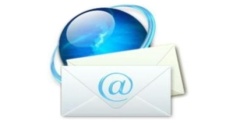 dostavka@61.kadastr.ruтел. 8(863) 210-70-08, набрав добавочный номер офисаТакже заявка на оказание услуги может быть оставлена заявителем самостоятельно с помощью Сервиса выездного обслуживания, расположенного на официальном сайте Федеральной кадастровой палаты по адресу: https://svo.kadastr.ruПодробности об оказании Кадастровой палатой выездного обслуживания и последние новости ведомства можно найти на официальной сайте Федеральной кадастровой палаты:www.kadastr.ru*услуги оказываются бесплатно для следующих категорий граждан-заявителей: ветеранам и инвалидам ВОВ, детям-инвалидам, инвалидам с детства I группы, инвалидам I и II групп - при предъявлении ими соответствующих документов. НАШИ ПРЕИМУЩЕСТВА: Гарантия госучреждения Специалисты с многолетним опытом Доступные ценыВЫ СМОЖЕТЕ, НАХОДЯСЬ ДОМА ИЛИ НА РАБОТЕ: подать заявление и документы на кадастровый учет и (или) регистрацию прав получить документы по результатам осуществления кадастрового учета и (или) регистрации прав подать запрос о предоставлении сведений, содержащихся в ЕГРН получить выписку из ЕГРН (иные документы по результатам рассмотрения запроса ЕГРН) 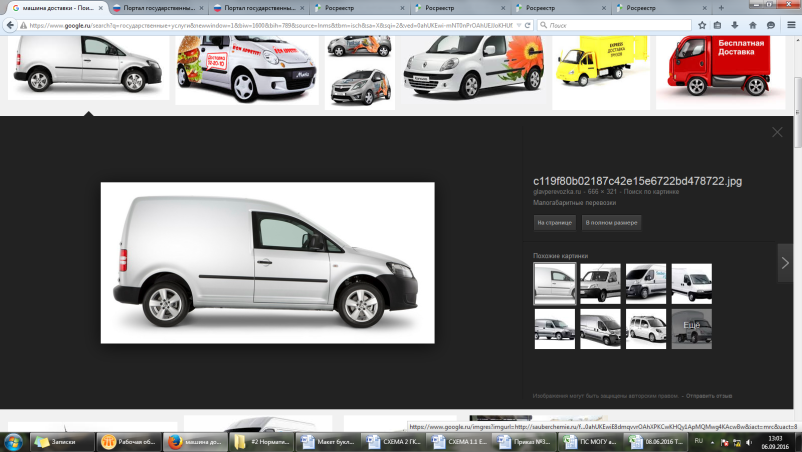 Тарифы на оказание услуг по выезду к заявителю с целью приема заявлений о кадастровом учете и (или) регистрации прав и прилагаемых к ним документовСтоимость услуги для физических лиц, за 1 пакет документов*:1100 руб;Стоимость услуги для юридических лиц, за 1 пакет документов*:2300 руб.Тарифы на оказание услуг по курьерской доставке документов по заявлениям о кадастровом учете и (или) регистрации правСтоимость услуги для физических лиц, за 1 пакет документов*:1000 руб;Стоимость услуги для юридических лиц, за 1 пакет документов*:1800 руб.Тарифы на оказание услуг по выездному приему по запросам сведений ЕГРНСтоимость услуги для физических лиц, за 1 пакет документов*:1000 руб;Стоимость услуги для юридических лиц, за 1 пакет документов*:1600 руб.Тарифы на оказание услуг по курьерской доставке документов по запросам сведений ЕГРНСтоимость услуги для физических лиц, за 1 пакет документов*:900 руб;Стоимость услуги для юридических лиц, за 1 пакет документов*:1300 руб.*Под пакетом документов понимается обращение за доставкой  одного запроса о предоставлении сведений, содержащихся в Едином государственном реестре недвижимости, и прилагаемых к ним документов к месту оказания государственных услуг или курьерская доставка одного комплекта документов, подлежащего выдаче по результатам рассмотрения запроса о предоставлении сведений, содержащихся в Едином государственном реестре недвижимостиВопросы, касающиеся оказания платных услуг по выездному приемуи курьерской доставке документов, можно задать по телефону:8(863) 210-70-08, набрав добавочный номер офиса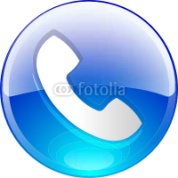 Офисы Кадастровой палаты по Ростовской области, в которых можно получить услуги:ФИЛИАЛ ФЕДЕРАЛЬНОГО ГОСУДАРСТВЕННОГО БЮДЖЕТНОГО УЧРЕЖДЕНИЯ«ФЕДЕРАЛЬНАЯ  КАДАСТРОВАЯ  ПАЛАТА ФЕДЕРАЛЬНОЙ СЛУЖБЫ  ГОСУДАРСТВЕННОЙ РЕГИСТРАЦИИ,КАДАСТРА И  КАРТОГРАФИИ»ПО  РОСТОВСКОЙ ОБЛАСТИОКАЗАНИЕ УСЛУГ ПО ВЫЕЗДНОМУ ПРИЕМУ И КУРЬЕРСКОЙ ДОСТАВКЕ ДОКУМЕНТОВ ПО КАДАСТРОВОМУ УЧЕТУ И (ИЛИ) РЕГИСТРАЦИИ ПРАВ, А ТАКЖЕ ПО ЗАПРОСАМ СВЕДЕНИЙ, СОДЕРЖАЩИХСЯ В ЕГРН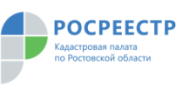 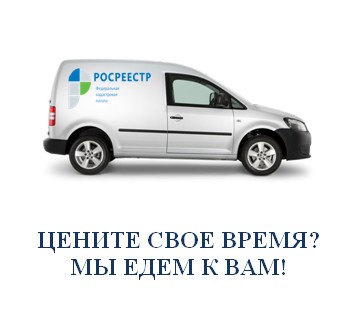 Кадастровая палата по Ростовской областиг. Ростов-на-Дону, ул. Береговая, 11/1 5;4645;       4644;4448 5;4645;       4644;4448г. Азов, ул. Мира, 39 а 4010г. Аксай, ул. Луначарского, 16ст. Багаевская, ул. Подройкина, 28 4021 4030г. Батайск, ул. Энгельса, 172 4450г. Белая Калитва, ул. Калинина, 29ст. Боковская, ул. Совхозная, 3б 4040 4050сл. Большая Мартыновка, пер. Зыгина, 17п. Веселый, пер. Комсомольский, 49ст. Вешенская, ул. Подтелкова, 47 4200 4060 4430г. Волгодонск, ул. Ленина, 72р.п. Глубокий, ул. Артема, 198 4080, 4463 4150г. Гуково, ул. Мира, 39 4470г. Донецк, 3-й микрорайон, 26 4480ст. Егорлыкская, ул. Орджоникидзе, 57с. Заветное, ул. Ломоносова, 25г. Зерноград, ул. Мира, 18ст. Казанская, ул. Степная, 78 4100 4110 4120 4070р.п. Каменоломни, ул. 40 лет Октября, 59г. Каменск-Шахтинский, пр. Карла Маркса, 12сл. Кашары, ул. Ленина, 63 2754 4500 4160г. Константиновск, ул. Донская, 7 2741г. Красный Сулин, ул. Ленина, 10 4183с. Куйбышево, ул. Дмитриевская, 31 4190п. Матвеев-Курган, ул. 1 Мая, 18г. Миллерово, ул. М. Горького, 23 4210 4220ст. Милютинская, ул. Комсомольская,37 4230г. Морозовск, ул. Ворошилова, 215 4240г. Новочеркасск, пр. Баклановский, 96/2г. Новошахтинск, ул. Зорге, 48ст. Обливская, ул. Ленина, 103 4511 4521, 4522 4270п. Орловский, ул. М. Горького, 60 а 4290с. Песчанокопское, ул. Суворова, 18а 4301г. Пролетарск, ул. Подтелковская, 113сл. Родионово-Несветайская, пер. Просвещения, 1а 4310 2756г. Сальск, ул. Кирова, 2 4340г. Семикаракорск, пер. 5-й, 25ст. Советская, ул. М. Горького, 8 4350 4360г. Таганрог, ул. Осипенко, 51п. Тарасовский, ул. Советская, 4 4530, 4533 4370ст. Тацинская, ул. Ленина, 74 а 4380р.п. Усть-Донецкий, ул.Юных Партизан, 14 а 4390п. Целина, ул. Советская, 2 4400г. Цимлянск, пер. Газетный, 30 4410с. Чалтырь, ул. Ростовская, 2 4250п. Чертково, ул. Петровского, 111 4420г. Шахты, ул. Советская, 187/189 4540